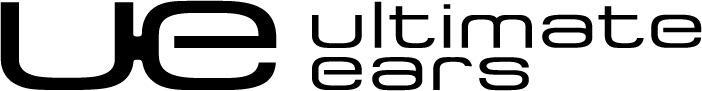 La bocina más portátil de Ultimate Ears mejora aún másUE ROLL 2 ofrece un sonido más potente y un mejor alcance inalámbrico. 
Ciudad de México, a 21 de julio de 2016.– Hoy, Ultimate Ears continúa superando los límites de la innovación y el diseño en sus bocinas inalámbricas portátiles, al añadir la UE ROLL 2 a esta vibrante colección de bocinas que puedes llevar a donde quieras. Comenzando con el UE BOOM en 2013 y alcanzando ahora nuevas alturas con la introducción de la UE ROLL 2, UE sigue reinventando las categoría de bocinas Bluetooth, desde el diseño hasta el sonido. Ya sea en la playa o en el campamento, UE ROLL 2 añade más diversión a la fiesta, con un 15% más de sonido y un incremento en su alcance inalámbrico de 30 metros, se conserva el elegante diseño con forma de disco de la original UE ROLL. Con un peso de poco más de media libra, la UE ROLL 2 emite más sonido sin añadir tamaño o grosor. UE ROLL 2 está hecha para acompañarte en tu siguiente aventura. Equipada con un cordón elástico, esta pequeña y ligera bocina es portátil y versátil. Puedes sujetarla a tu mochila, cinturón o bicicleta para que puedas llevarla a donde quieras y nunca te quedes sin música. Es a prueba de agua (certificado IPX7), resistente a las caídas y hecha para soportar golpes;  además de esto, ofrece un épico sonido que puedes sostener en la palma de tu mano. “Gracias a su cordón elástico, UE ROLL fue la bocina más conveniente,  práctica y portátil de la familia”, declaró Charlotte Johs, directora general de Ultimate Ears. “Ninguna otra bocina incluye todo lo que necesitas para colgarla en la regadera, flotar en la piscina o atarla a tu bicicleta. UE ROLL 2 ofrece todo eso y más, con un mejor sonido y alance inalámbrico, para que puedas hacer las cosas que te encantan con mayor libertad y flexibilidad”.Cada bocina a prueba de agua merece un sitio en la piscina. UE ROLL 2 incluye un UE Floatie para que tu bocina pueda flotar a través de la diversión y se zambulla contigo en tu pool party.DisponibilidadSe espera que UE ROLL 2 esté disponible en México en el último trimestre de 2016.Para más información, por favor visita www.ultimateears.com o utiliza el #MakeMusicSocial###Acerca de Ultimate EarsUltimate Ears está transformando la forma en la que las personas experimentan la música, juntos, afuera en el mundo. UE primero revolucionó la manera de interactuar que tenían los artistas con el público en sus conciertos, reinventando los monitores para escenarios al convertirlos en audífonos adaptables. Hoy, Ultimate Ears es más fuerte que nunca gracias a sus premiadas bocinas inalámbricas que están diseñadas para todas las personas, para sus amigos y para donde la vida las lleve. Y con sus nuevas características y experiencias que se liberan regularmente a través de actualizaciones gratuitas, las bocinas UE están mejorando cada vez más.Ultimate Ears, el logo de Ultimate Ears y otras marcas están registradas en Suiza y otros países. Todas las marcas comerciales son propiedad de sus respectivos dueños. Para más información acerca de Ultimate Ears y sus productos, visita la página oficial de la compañía: www.ultimateears.com. CONTACTO Oscar FiescoAnother Company(55) 6392 1100 ext. 2419oscar@anothercompany.com.mx 